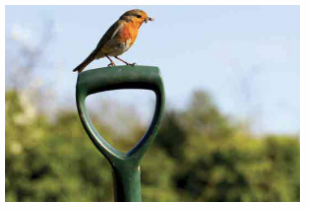 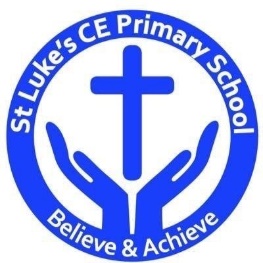 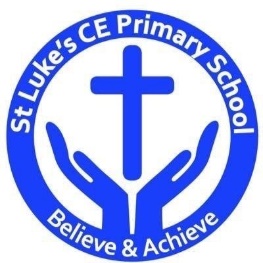 Discrete Learning Subjects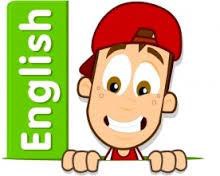 Main Learning Focus in English:Range: Narratives and Persuasive lettersSpeaking and listening.giving short speeches and presentations, expressing their own ideas and keeping to the pointReadingMaintain positive attitudes to reading and an understanding of what they read by:continuing to read and discuss an increasingly wide range of fiction, poetry, plays, non-fiction and reference books or textbooks.identifying and discussing themes and conventions in and across a wide range of writingdrawing inferences such as inferring characters’ feelings, thoughts and motives from their actions, and justifying inferences with evidence.summarising the main ideas drawn from more than 1 paragraph, identifying key details that support the main ideasWritingselecting appropriate grammar and vocabulary, understanding how such choices can change and enhance meaningin narratives, describing settings, characters and atmosphere and integrating dialogue to convey character and advance the actionproposing changes to vocabulary, grammar and punctuation to enhance effects and clarify meaningGrammar and PunctuationUsing relative clauses beginning with who, which, where, when, whose, thatUse of inverted commas and other punctuation to indicate directspeechSpellingcontinue to distinguish between homophones and other words which are often confusedspell some words with ‘silent’ letters [for example, knight, psalm, solemn]Handwritingwrite legibly, fluently and with increasing speedMain Learning Focus in Mathematics:Year 4 Catch up lessons Unit 8 Fractions count up and down in hundredths; recognise that hundredths arise when dividing an object by one hundred and dividing tenths by tenRecognise and show, using diagrams, families of common equivalent fractionsSolve problems involving increasingly harder fractions to calculate quantities, and fractions to divide quantities, including non-unit fractions where the answer is a whole numberUnit 10 Decimalsrecognise and write decimal equivalents of any number of tenths or hundredthsFind the effect of dividing a one- or two-digit number by 10 and 100, identifying the value of the digits in the answer as ones, tenths and hundredthsSolve simple measure and money problems involving fractions and decimals to two decimal placesCount up and down in hundredths; recognise that hundredths arise when dividing an object by one hundred and dividing tenths by tenUnit 12 Money solve simple measure and money problems involving fractions and decimals to two decimal placesCompare and calculate different measures, including money in pounds and penceUnit 13 Time convert between different units of measure [for example, kilometre to metre; hour to minute]Year 5 Maths Unit 1 and 2: Place value within 1,000,000read, write, order and compare numbers to at least 1 000 000 and determine the value of each digitsolve number problems and practical problems that involve all of the aboveround any number up to 1 000 000 to the nearest 10, 100, 1000, 10 000 and 100 000Main Learning Focus in Computing: 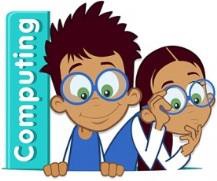 Main Learning Focus in Religious Education: Why do some people believe God exists? This investigation enables pupils to learn in depth from different religious and non-religious groups about belief in God. Pupils enquire into the key question- raising questions about the nature and existence of God focusing on Christian ideas about God.Main Learning Focus in PSHE:Get Heart smartIt will teach children what it is to be Heart Smart and how we can ‘Power ON’ to love ourselves and others well. Main Learning Focus in Physical Education:Health related fitness Football Main Learning Focus in French:Masculine and feminine nouns French foodNumbers to 60 Simple phrases